Конкурсное заданиеПрофессиональной олимпиады «Дорога к мастерству»с элементами соревнований JuniorSkillsпо компетенции:Экспедирование грузовАчинск, 2017Конкурсное задание включает следующие разделы:ВведениеФормы участия в конкурсеОписание этапов конкурса и задачиНеобходимое времяКритерии оценкиИнфраструктурный лист1 ВВЕДЕНИЕ1.1. Название и описание профессиональной компетенцииНазвание профессиональной компетенции: Экспедирование грузовЭкспедированием грузов называют комплекс услуг по перевозке товаров, включая их документальное оформление. Суть профессионального экспедирования состоит в  сопровождении груза «от двери до двери» и непрерывном контроле процесса грузоперевозки  с целью недопущения сбоев. Приоритеты – экспертиза, скорость и сохранность.Ключевую роль в процессе перевозки играет представитель экспедиторской компании.  Хороший специалист всегда имеет несколько вариантов доставки груза и знает, как сделать так, чтобы товар был доставлен получателю в срок и с минимальными издержками. Именно от него зависит, какое впечатление сложится у клиента от предоставляемого сервиса, что, в свою очередь, влияет на прибыль и репутацию экспедиторской компании.1.2. Область применения1.2.1. Каждый Эксперт и Участник обязан ознакомиться с данным конкурсным заданием1.3. Сопроводительная документацияПоскольку данное Конкурсное задание содержит лишь информацию, относящуюся к соответствующей профессиональной компетенции, его необходимо использовать совместно со следующими документами:Техническое описание «Экспедирование грузов.  Перевозки и логистика» регламента финала Национального чемпионата «Молодые профессионалы» (WorldskillsRussia), 2017;Положение о профессиональной олимпиаде для школьников ЗГТ; Красноярского края «Дорога к мастерству» (с элементами методики  JuniorSkills);Принимающая сторона – Правила и нормы охраны труда и техники безопасности.            1.4 Участнику необходимо знать и понимать:Роль экспедирования грузов;Обязательства, связанные с ролью экспедирования грузов в отношении: бизнеса, коллег, клиентов.Принципы и значение клиентоорентированного подхода;Необходимые и сопроводительные документы для каждого этапа перевозки грузов;Основных участников перевозки, их роли и ответственность во время доставки грузов;Правила общения с клиентом и порядок действий при наступлении внештатной ситуации;Правила ОТиТБ при работе с оборудованием и тарой.         1.5 Участнику необходимо уметь:Выполнять основной функционал по оформлению и упаковке грузов;Подбирать наиболее подходящую тару для доставки грузов;Оформлять товарно-транспортную накладную для доставки грузов по России;Заполнять Invoice при оформлении груза в международной коммерческой практике (на английском языке);Поддерживать эффективное и безопасное рабочее пространство;Общаться с клиентом в письменной форме;Результативно реагировать при внештатных ситуациях;Эмоционально-сдержанно реагировать на нарушения договорных обязательств;Объяснить и записать линию предпринятых действий в чрезвычайных ситуациях и критических случаях;Работать с документами в форматах  Word, Excel, PDF.2. ФОРМЫ УЧАСТИЯ В КОНКУРСЕ          Индивидуальный конкурс3. ОПИСАНИЕ КОНКУРСНОГО ЗАДАНИЯКонкурс организован по модульному принципу. Для каждого модуля участники получают задания, кроме того, для выполнения каждого модуля предлагаются чёткие временные рамки. Они устанавливаются таким образом, чтобы задачи были выполнены очень быстро при полной концентрации внимания. Каждый модуль разбирается и обсуждается до начала работы, чтобы вопросы, которые могут возникнуть в процессе соревнований, были пояснены заранее.Модуль  А – «Коммерческие сделки»Участник, выполняя  роль грузоотправителя, получает запрос от клиента на перевозку груза по России. На основании полученной информации о грузополучателе заполняет 1 раздел товарно-транспортной накладной в формате Microsoft Excel.Участник, выполняя роль продавца, заполняет коммерческий Invoice для международной отправки груза на основании данных Таможенной декларации от имени юридического лица (на английском языке). Образец заполнения Invoice и перевод с английского основных разделов документа прилагается. Модуль  В – «Процесс перевозки груза «от двери до двери»»Участник получает запрос на перевозку определённого вида груза «от двери до двери». Ему необходимо определить вид тары для данного вида груза и сформировать однородное грузовое место по заданным параметрам для будущей упаковки, погрузки и доставки.Модуль  С – «Управление непредвиденными обстоятельствами» Участник является сотрудником известной экспедиторской компании ПЭК, на портал которой поступила неожиданная жалоба от клиента по качеству предоставленных услуг и сервису. Участник, должен проявить клиенто-ориентированный подход, и, не потеряв самообладания в стрессовой ситуации, сформировать письменный ответ клиенту с учётом правил деловой переписки.4. НЕОБХОДИМОЕ ВРЕМЯ           Примечание После выполнения каждого модуля задания участнику необходимо пригласить эксперта.5. КРИТЕРИИ ОЦЕНКИВ основе схемы начисления баллов лежат критерии оценки, которые выводятся вместе с конкурсным заданием. Каждый критерий оценивания делится на один или более субкритериев.Оценочная ведомость содержит объективные аспекты для оценивания. Все субкритерии имеют также объективные аспекты. Каждый аспект подробно описывает один показатель для оценки, и представляет собой баллы и инструкции по начислению баллов.          ПримечаниеПри равном количестве баллов преимущество отдается участнику, выполнившему задание быстрее.6.  ИНФРАСТРУКТУРНЫЙ ЛИСТ	Важной частью конкурса является  конкурсная площадка, имитирующая реальный офис экспедитора и помещение склада временного хранения груза со всем необходимым оборудованием. 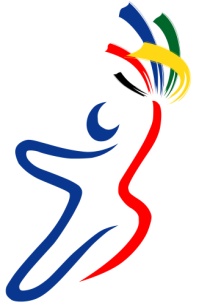 Конкурсное заданиеУтверждаю:Главный эксперт Гуркова О.М./______________ /Согласовано:                            Технический координаторШилов А.А./______________/№ п\пНаименование модуляРабочее времяВремя на задание (мин)1Модуль  А – «Коммерческие сделки»15:00-15:35352Модуль  В – «Процесс перевозки груза «от двери до двери»»15:35-15:50153Модуль  С – «Управление непредвиденными обстоятельствами»15:50-16:1020